План застройкиКомпетенции КВАНТОВЫЕ ТЕХНОЛОГИИ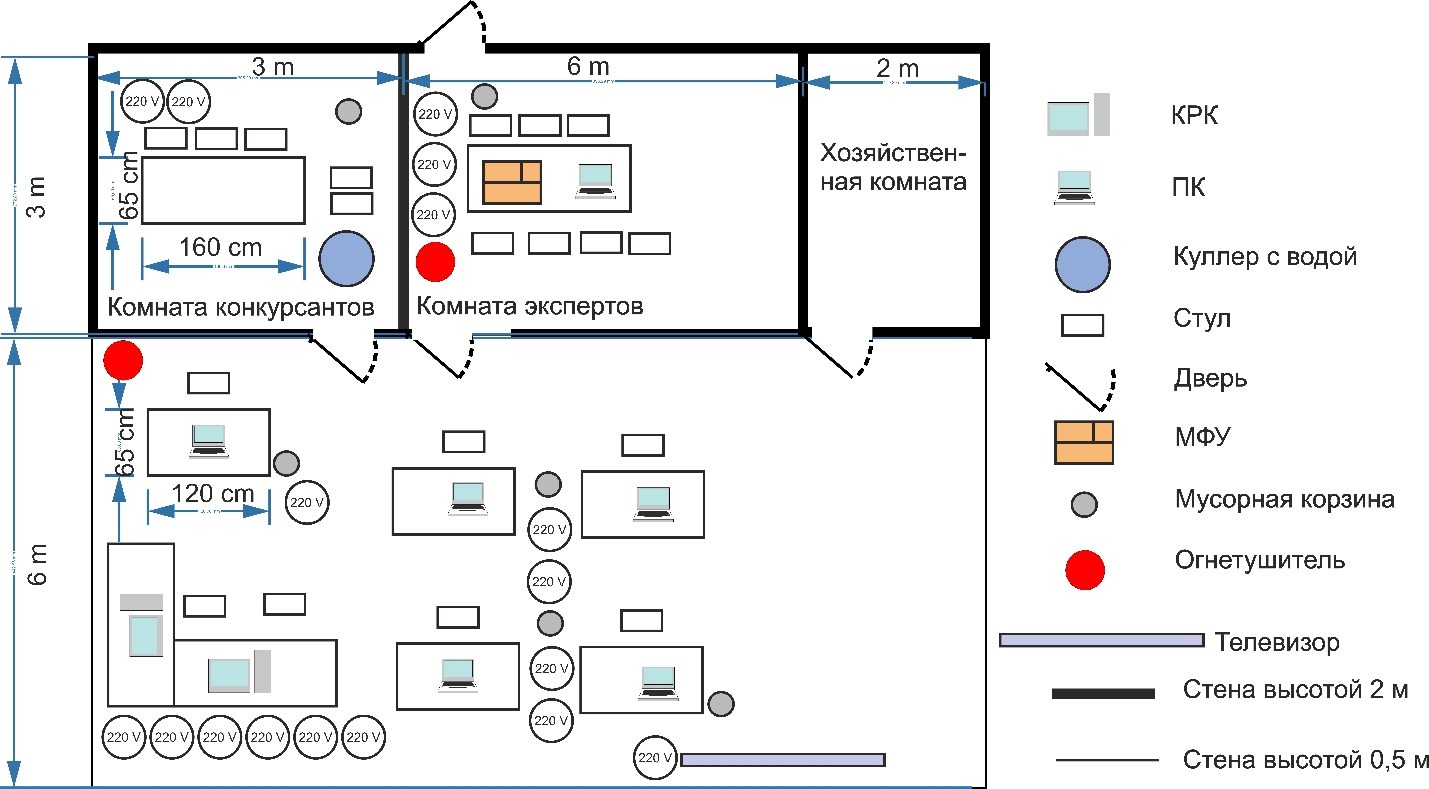 План застройки может иметь иную планировку, утвержденную главным экспертом площадки.         При выполнении конкурсного задания площадь рабочей зоны должена быть не менее 66 м2.Комната участников, комната экспертов, главного эксперта могут находиться в другом помещении, за пределами конкурсной площадки в шаговой доступности. Зона работы главного эксперта может размещаться как в отдельном помещении, так и в комнате экспертов.